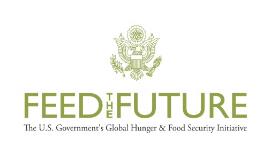 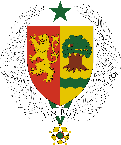 MINISTERE DE L’AGRICULTURE ET DE L’EQUIPEMENT RURALFEED THE FUTURE SENEGALPROJET D’APPUI AUX POLITIQUES AGRICOLESRapport atelier de partage des résultats du test de la plateforme de S&E du MAER (Régions de Kolda, Sedhiou et Ziguinchor)-----------------Hôtel Relais de Kolda du 03 au 04 Mai 2018ContexteLe Projet d’Appui aux Politiques Agricoles (PAPA) est une initiative du Gouvernement du Sénégal financée par l’USAID-Sénégal dans le cadre de  « Feed The Future » et mise en œuvre pour une période de 03 ans (2015 – 2018) par le Ministère de l’Agriculture et de l’Equipement Rural (MAER). Le PAPA vise la création d’un système plus performant de formulation, de mise en œuvre et de suivi évaluation des politiques agricoles au sein du MAER qui repose sur : (i) Un réseau local d’expertises en Analyse des Politiques Agricoles, (ii) une plateforme inclusive de dialogue sur les politiques agricoles et (iii) un système informatisé de Suivi Evaluation et de Gestion des Connaissances (SISEGEC).Dans la perspective de la mise en place du SISEGEC du MAER, le PAPA a capitalisé les résultats des initiatives de suivi évaluation antérieures qu’il a complété par un diagnostic auprès des Directions Régionales de Développement Rural (DRDR) et Services Départementaux de Développement Rural (SDDR). Des résultats du diagnostic, il est ressorti entre autres les besoins de (i) renforcer les capacités techniques et matérielles des DRDR et SDDR dans le domaine du S&E, (ii)  développer un système informatisé de suivi évaluation dont la première étape est l’élaboration d’un manuel de S&E devant servir de cadre harmonisé pour tous les acteurs concernés.Suite à l’atelier de validation du manuel de S&E du MAER, une plateforme informatisée de S&E basée sur le manuel a été développé par un informaticien et les utilisateurs (DRDR er SDDR) ont été formés à son utilisation.  Une phase de test de la plateforme portant sur la collecte de données du matériel et équipements agricoles distribués pendant le campagne 2017/2018 a ensuite été organisée pendant la période du 1er décembre 2017 au 31 janvier 2018 Pour partager les résultats issus des tests du système de S&E, le PAPA organise une série de 4 ateliers zonaux qui vont regrouper les Directions nationales, les DRDR/SDDR. Le présent atelier est organisé à Kolda avec les acteurs des régions de Kolda, Sedhiou et Ziguinchor (voir liste des participants).  Résultats attendus de l’atelierLes principaux résultats attendus de cet atelier sont :Les résultats du test de la plateforme sont partagés avec les participants,Les observations et difficultés rencontrées sont recueillies auprès des participants,Des solutions/propositions d’amélioration sont discutés avec les participants.Une feuille de route est adoptéeDéroulement de l’atelierCet atelier s’est déroulé en plénière avec la facilitation de l’unité de Coordination du PAPA.L’ouverture de l’atelier a été marquée par deux allocutions, la première a été faite par la coordonnatrice du PAPA qui a remercié tous les participants d’avoir répondu à l’invitation du projet et la DRDR de Kolda d’avoir accueilli cette rencontre. Elle a ensuite rappelé les résultats attendus de l’atelier. L’allocution d’ouverture a été faite par le DRDR de Kolda qui a d’abord souhaité la bienvenue à tous les participants et remercié le PAPA d’avoir bien voulu choisir la région de Kolda pour abriter cet important ateliers. Il a aussi souligné l’importance de cette rencontre dans le processus de mise en place du système informatisé de S&E du MAER et a encouragé tous les acteurs concernés de renforcer encore plus leurs engagements pour la pleine fonctionnalité de cet important outil pour le MAER.Il y a eu ensuite un tour de table pour présenter les participants et la lecture de la proposition d’agenda qui a été adoptée.La suite des travaux s’est déroulée de la manière suivante : Présentation suivie discussions des résultats du test pour les régions de Kolda, Sédhiou et Ziguinchor et séances,Recueil des principales difficultés rencontrées par les acteurs pendant le test,Travaux pratiques pour revenir sur les difficultés notées durant le test et améliorer la maitrise de la plateforme ; Discussions pour recueil des propositions d’amélioration ; conclusion de l’atelier.Résultats de l’atelierLes résultats de l’atelier sont présentés ci-dessous :Synthèse des résultats du test Cette présentation a été faite par le point focal chargé d’assister les régions de Kolda, Sedhiou et Ziguinchor sur l’utilisation du système. Elle a concerné les fiches équipements et matériels agricoles, objets du test ainsi que d’autres fiches renseignées par certains (engrais, semences, produit phytosanitaire, commercialisation arachide, etc.). Les résultats détaillés sont présentés dans l’annexe 2 joint à ce présent rapport.Les principales observations sur les résultats sont les suivantes :Fréquence de collecte des données : beaucoup de données saisies n’ont pas respecté la fréquence hebdomadaire de collecte des données qui a été définie pour la fiche SUIVI MISE EN PLACE MATERIELS LEGERS ET SUIVI MISE EN PLACE MATERIELS LOURDS.Saisie des données : tous les SDDR ont pu renseigner les fiches concernant le test à l’exception de Bignona qui n’a pas saisi la fiche Matériel Lourd.Validation des données par les SDDR : la plupart ont saisi et validé des enregistrements. Validation des données par les DRDR : A l’image des SDDR, les DRDR ont validé la plupart des données saisies mais il existe aussi des enregistrements non validés par les DRDR. Il a été aussi noté quelques cas de rejets des données.Correction par les SDDR des données rejetées par les DRDR : En cas de rejet par le DRDR, le SDDR doit corriger les données rejetées, cependant aucune correction n’a été apportée après rejet.A la suite de la présentation des résultats du test, les échanges entre les participants sur les résultats du test, les discussions ont surtout portés sur : L’accès à internet : La faible qualité ou parfois l’absence de connexion internet surtout au niveau de certains SDDR limite l’utilisation de la plateforme, il existe cependant des palliatifs que sont le travail hors connexion avec l’utilisation des canevas sous format Excel ou l’utilisation de clé de connexion.  La fréquence de collecte :La notion de fréquence de collecte a été clarifiée car elle a posé des difficultés aux utilisateurs de la plateforme. Chaque fiche de collecte a sa propre fréquence de collecte, ainsi en ce qui concerne toutes les fiches pour le suivi des intrants et du matériel agricole ont une fréquence de collecte hebdomadaire. Travaux pratiquesA la suite des discussions sur les résultats du test, des séances de travaux pratiques ont été organisées pour revenir sur les difficultés rencontrées. C’est ainsi que la saisie et la validation des données, la correction des données rejetées, le travail hors connexion avec l’utilisation de canevas sous format Excel, la recherche de données avec l’utilisation de filtres et de requêtes ont fait l’objet d’exercices pratique avec tous les acteurs.Propositions d’améliorations de la plateforme informatisée de S&EPour améliorer la fonctionnalité de la plateforme informatisée de S&E, Les DRDR et SDDR ont fait les propositions suivantes qui seront étudiées par la coordination du PAPA : Indiquer sur chaque fiche de suivi la fréquence de collecte,Intégrer la possibilité de mettre des commentaires pour les données enregistrées,Corriger les fiches où des erreurs ont été notées (ajouter les communes manquantes, compléter la liste des types d’intrants, semences, matériels, etc.)Changer la couleur des arrière-plans des interfaces de saisie et de recherche de données pour faire la distinction entre les deux interfaces. Ou ajouter un titre qui montre qu’on se situe dans l’une ou l’autre. Doter les structures (DRDR et SDDR) qui n’ont pas d’internet de clés de connexion,ConclusionEn guise de conclusion, la coordonnatrice du PAPA a encore rappelé l’importance de cette rencontre ainsi que les étapes qui vont suivre. En effet, la campagne 2018/2019 marque le début de l’utilisation la plateforme informatisée pour le suivi des activités du MAER et de ses partenaires.  Ainsi la maitrise de cet outil, la rigueur dans la collecte des données et dans l’assurance de leurs qualités sont nécessaires.En guise de mot de clôture, le DRDR a remercié l’ensemble des participants tout en les encourageant à maintenir l’engagement démontré depuis le début du processus, Il a aussi remercié le PAPA pour son appui constant aux DRDR et SDDR. AnnexesAnnexe 1 : liste de présenceAnnexe 2 : Présentation des résultats du test de la plateforme de S&E pour les régions de Kolda, Sedhiou et ZiguinchorN°PRENOM ET NOMSTRUCTUREEMAILTELEPHONE1PAPA MACODOU NDIAYEPAPA/MAERmacodou.ndiaye@maer.gouv.sn77 565 59 632MIKA NDONGOPAPA/MAERmika.ndongo@maer.gouv.sn77 651 20 963MICHEL DIONESDDR M.Y.Fsddrmyf@gmail.com77 531 19 404YAYA DAOUDA DIENGSDDR KOLDAsddrkolda@maer.gouv.sn77 517 88 265MOUSSA DIARRASDDR VELINGARAsddrvelingara@maer.gouv.sn77 281 99 926SANA SAGNASDDR SEDHIOUsddrsedhiou@yahoo.fr77 577 99 937ALIOU SOWSDDR GOUDOMPsddrgoudomp@gmail.com77 537 07 208MOUSTAPHA DIOPPAPA/MAERmoustapha.diop@maer.gouv.sn77 305 34 759MBENE DIEYE FAYEPAPA/MAERmbene.faye@maer.gouv.sn77 845 96 4510ABIBOULAYE SIDIBEDRDR KOLDAdrdrkolda@maer.gouv.sn77 554 15 4611OUMAR MBENGUEDRDR SEDHIOUdrdr.sedhiou@maer.gouv.sn77 417 90 5212ABDOULAYE NDIAYEPAPA/MAERabdoulaye.ndiaye@maer.gouv.sn77 433 00 1913MAMADOU DIAMANKAS E DRDR SEDHIOUmdiamanka80@yahoo.fr77 851 61 9814ALIOUNE GUEYESDDR BOUNKILINGgueyealioune111@gmail.com77 687 07 1115MAMOUDOU MANSALYSDDR ZIGUINCHORmansaly214@gmail.com77 561 32 7216ABDOULAYE DIALLO SDDR BIGNONAsddrbig1@yahoo.fr77 521 01 7917YOUSSOUPH SONKOSDDR OUSSOUYEyoussouphs@yahoo.fr77 536 06 6218MAMADOU DIATTADRDR KOLDAdiattabts3a@gmail.com77 269 40 8219ALIOU SOWDRDR ZIGUINCHORaliou.99@hotmail.fr77 527 22 1020MANE KAODRDR ZIGUINCHORmanekaob@gmail.com77 275 76 6721MALICK BOPPAPA/MAERmalick.bop@maer.gouv.sn77 431 65 00